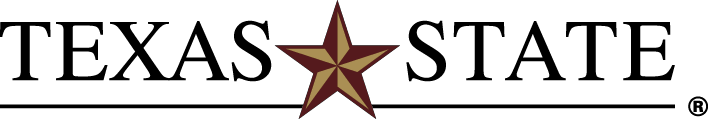 Transfer Planning Guide 2020-2021Major in Computer ScienceBachelor of Science Degree (BS) 120 Credit HoursTexas Education Code Section 61.822 requires that Texas public institutions facilitate the transferability of lower-division course credit through the Core Curriculum. The Core Curriculum contains nine Foundational Component Areas (42 hours), which every Texas State student must satisfy to graduate.Texas State is a participant in the Texas Common Course Numbering System (TCCNS). Use the TCCNS to find courses you can take at your institution to ensure transfer of credit toward freshman- and sophomore- level degree requirements at Texas State.Students will receive core credit at Texas State for any course successfully completed in the Core Curriculum of the sending institution.RECOMMENDED CORE CURRICULUM CHOICES FOR THE BS in COMPUTER SCIENCEThis degree requires specific courses for degree completion, and with wise planning, you may take courses that satisfy both the Core Curriculum and the BS requirements:*A total of 12 hours Life and Physical Sciences (with 3 labs) is required. Two courses must be completed  in the same science discipline.**PHYS 2425 (TXST PHYS 1430) may not be combined with PHYS 1301/1101 or PHYS 1401 to satisfy core or degree requirements.ADDITIONAL LOWER-DIVISION REQUIREMENTSNOTE:  COSC 1320, COSC 1420 and COSC 2315 are no longer being taught at ACC.  ACC converted to the new TCCN numbers COSC 1337, COSC 1437, COSC 2336 and COSC 2436.UNIVERSITY ADMISSION:Submit a completed application, all supporting documents, including an official high school transcript and transcript(s) from every institution attended and application fee, to the Office of Undergraduate Admissions by the stated priority date.Students with 1-15 transferable hours must have a minimum 2.0 GPA in all transferable course work and meet freshman admission standards. Students with 16-29 transferable hours must have a minimum 2.5 GPA in all transferable course work. Students with 30 or more transferable hours must have a minimum 2.25 GPA in all transferable course work. All students must be eligible to return to all previous institutions and be at least one full semester out of high school.Students transferring to Texas State from a community college may elect to follow the Texas State Undergraduate Catalog that was in effect at the time they enrolled at their community college. Students may also, with the approval of their College Dean, follow a subsequent catalog. Students are reminded to refer to their designated catalog for information related to University requirements for curriculum, graduation, probation/suspension, and other general information.FOR MORE INFORMATION, CONTACT:Office of Undergraduate Admissions Texas State UniversityRichard A. Castro Undergraduate Admissions Center429 N. Guadalupe St.San Marcos, Texas 78666 512.245.2364 https://www.admissions.txstate.edu/College of Science and Engineering Advising CenterCentennial Hall, Room 202512.245.1315 https://www.cose.txstate.edu/advising/Texas State reserves the right to withdraw courses at any time, to change its fees or tuition, calendar, curriculum, degree requirements, graduation procedures, and any other requirements affecting students. Changes will become effective whenever authorities determine and will apply to both prospective students and those already enrolled.			July 2020CodeCourseRequired Hours010Communication6 required hours (see Recommended Core Curriculum Choices below)020Mathematics3 required hours (see Recommended Core Curriculum Choices below)030Life and Physical Sciences6 required hours (see Recommended Core Curriculum Choices below)040Language, Philosophy & Culture3 required hours (see Recommended Core Curriculum Choices below)050Creative Arts3 required hours060American History6 required hours070Government/Political Science6 required hours080Social and Behavioral Sciences3 required hours090Component Area Option6 required hours (see Recommended Core Curriculum Choices below)CoursesTCCNTEXAS STATE010 CommunicationENGL 1301ENG 1310020 MathematicsMATH 2413MATH 2471030 Life and Physical Sciences*BIOL 1306 & 1106 (or 1406)BIO 1330 & 1130030 Life and Physical Sciences* continuedBIOL 1307 & 1107 (or 1407)BIO 1331 & 1131030 Life and Physical Sciences* continuedCHEM 1311 & 1111CHEM 1341 & 1141030 Life and Physical Sciences* continuedCHEM 1312 & 1112CHEM 1342 & 1142030 Life and Physical Sciences* continuedGEOL 1403GEOL 1410030 Life and Physical Sciences* continuedGEOL 1404GEOL 1420030 Life and Physical Sciences* continuedPHYS 1301 & 1101 (or 1401)PHYS 1315 & 1115030 Life and Physical Sciences* continuedPHYS 1302 & 1102 (or 1402)PHYS 1325 & 1125030 Life and Physical Sciences* continuedPHYS 2425**PHYS 1430**030 Life and Physical Sciences* continuedPHYS 2426PHYS 2425040 Language, Philosophy & CulturePHIL 1301 or 2306PHIL 1305 or 1320090 Component Area OptionSPCH 1311 or 1315COMM 1310 or COMM 2338090 Component Area Option continuedMATH 2414MATH 2472TCCNTEXAS STATECOSC 1337 CS ELNA (satisfies CS 1428 requirement) COSC 1437 CS 1428COSC 2336 or 2436 CS 2308COSC 2325 or 2425CS 2318MATH 2305 or 2405MATH 2358MATH 2414MATH 2472